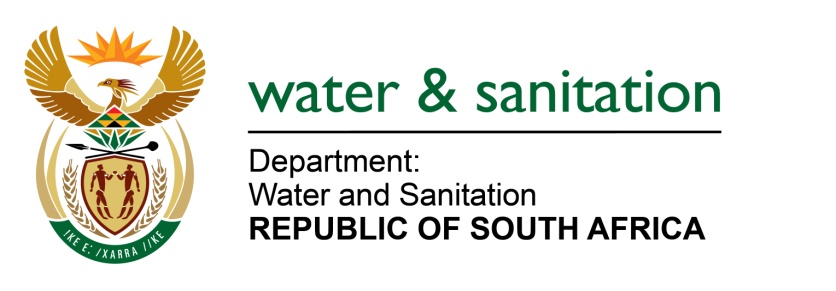 NATIONAL ASSEMBLYFOR WRITTEN REPLYQUESTION NO 4209DATE OF PUBLICATION IN INTERNAL QUESTION PAPER:  30 NOVEMBER 2015(INTERNAL QUESTION PAPER NO. 51)4209.	Mr L J Basson (DA) to ask the Minister of Water and Sanitation:(1)	(a) What are the different types of toilets that were provided to informal settlements in each of the eight metropolitan municipalities up to the latest specified date for which information is available, (b) how many of these different types of toilets were provided to each informal settlement in each of the specified metropolitan municipalities, (c) how many of the specified toilets provided are serviced and (d) for each type, how many of these are provided and serviced by the (i) municipality and/or (ii) a contractor of the municipality;(2)	what is the total number of informal settlement dwellings in each of the eight metros;(3)	what is the average ratio of a shared toilet to households in the informal settlements in each of the eight metro municipalities?							NW5086E---00O00---REPLY:			(1)(a)	My Department in collaboration with the City of Cape Town Metropolitan Municipality piloted a full water borne sanitation solution in the form of communal toilets in the Khayelitsha township (Site C - Section BM and Site B – Section BM). This was provided for in May 2015. (1)(b)	The pilot project saw 10 Communal water borne toilets constructed per site respectively.(1)(c)	The toilets are a full water borne toilet system and will flush into the city’s sewer reticulation network. These toilets will only experience blockages if and when “foreign objects” such as plastic bags, hard papers etc are flushed into the network. The City of Cape Town will service these toilets as part of the reticulation network.(1)(d) Refer to (1)(c) above.	(1)(d)(i)	Both systems (sites) are serviced by the municipality.(1)(d)(ii)	None.	(2)    This information is available from the Department of Human Settlements.(3)  	The communal toilet facility will accommodate 1:50 households (a single ablution facility will service some 50 households). Informal Settlements are serviced by municipalities with interim services and may differ from one settlement to another but also depending on the density of the settlement. ---00O00---